Teachers, are you looking for college credit for your certification?Consider Exploring Project WILD and Growing Up WILD in the Winter Snow!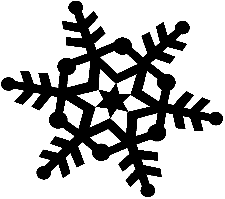 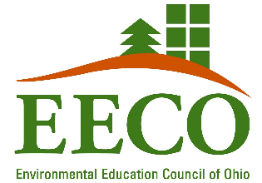 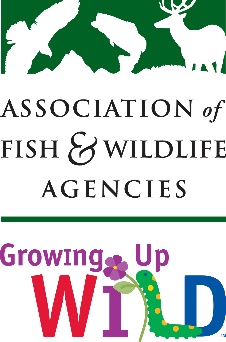 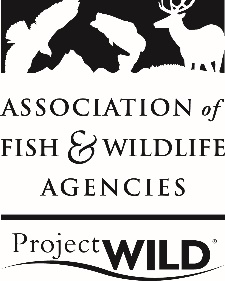 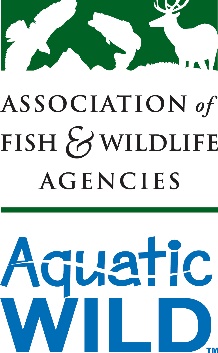 By completing all three workshops you will:Gain resources to enhance STEM lessonsObtain Growing Up WILD guide and activity kitReceive both the K-12 Terrestrial and Aquatic WILD guidesMeet environmental educators and resource personnel from across the stateEarn 1 semester hour of graduate credit through Ashland University (with course completion and an additional fee of $195 payable to Ashland University)Questions? Contact Linda Pettit at lpettit@franklinswcd.org 